Admissions & Supplementary Information Form for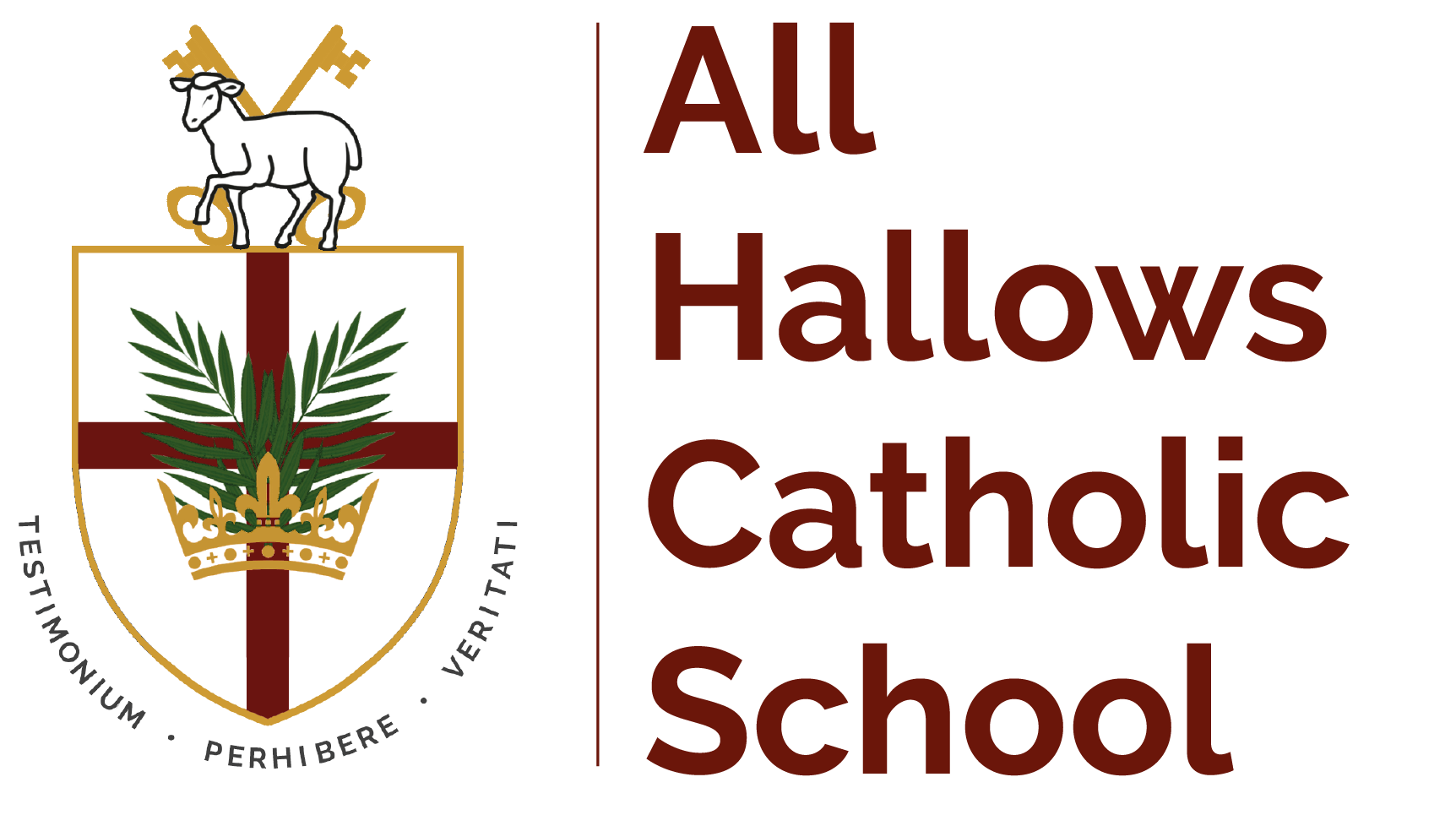 Document ControlReview Schedule:Document Reference	Doc.005Review Cadence:		AnnualNext review date:		May 2022Important notes to Parent/Carer:If you are expressing a preference for a place for your child at this school and wish to apply in connection with one of the faith criteria, you must complete the Supplementary Information Form (SIF). Therefore, sections 1, 2 & 3 are required to be completed. Please note that if you are applying under criteria 1, 5 and 9, you do not have to complete the Supplementary Information Form, If your child attends one of the feeder schools, a signature from the Headteacher, under Section 3, is required in order to confirm they are enrolled at that school.If you do not complete the SIF and return it to the school with all supporting documents by the closing date, your child may not be placed in the appropriate faith criterion. This is likely to affect your child’s chance of being offered a place.For a Year 7 Admission in the normal admissions round for the Year 2022–2023, the completed SIF together with all supporting documents, should be returned to the school by 1st November 2021.Remember to sign and date before returning.For an In-Year Admission in the Year 2022–2023, the completed SIF together with all supporting documents, should be returned to the school as soon as possible (see note 9 in Admissions Policy).If you are applying to more than one Catholic school, you will need to fill out a separate SIF for each school.You must also complete the local authority Common Application Form (CAF) by 31st October 2021. The SIF is not valid without the CAF.Admissions 2022 / 2023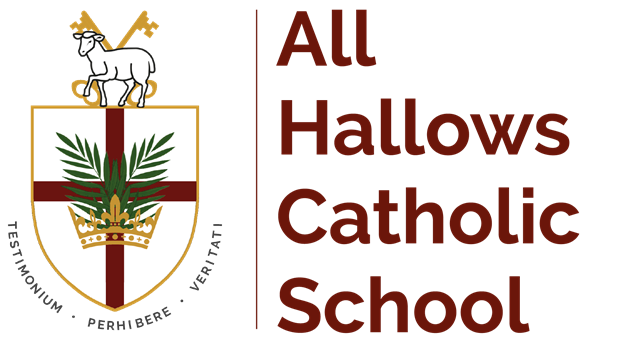 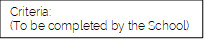 IMPORTANT CHECKLIST:
□	I have fully completed all required sections□	I have signed & dated the formI have enclosed, where applicable, a copy of:
□	Certificate of Baptism in a Catholic Church (for Catholic applicants) or Certificate of Reception into 	Full Communion with the Catholic Church (for Catholic applicants) 
□	Letter from Minister of Religion confirming membership of other Christian denomination (for
	members of other Christian denominations)
□	Letter from faith leader confirming membership of other faith (for members of other faiths)
Additional Note for Catholic Applicants:The school may request additional supporting evidence if the written documents that are provided do not clarify the fact that the child was baptised or received into the Catholic Church, e.g. where the name and address of the church is not on the certificate or where the name of the church does not state whether it is a Catholic Church or not. Those who have difficulty obtaining written evidence of baptism or reception into the Catholic Church should contact their Parish Priest.GDPR StatementIn compliance with the General Data Protection Regulation (GDPR) and the Data Protection Act 2018, we wish to ensure that you are aware of the purpose for which we collect and process the data we have asked you to provide on this form.We are: All Hallows Catholic School, Weybourne Road, Farnham, Surrey, GU9 9HF.Being a Catholic education provider, we work closely with the School’s Diocesan Authority, the School’s Trustees, the Local Authority, the Catholic Education Service and the Department for Education, and may share the information you provide on this application form if we consider it is necessary in order to fulfil our functions.The person responsible for data protection within our school is Mrs C Antrobus and you can contact her with questions relating to our handling of the data, by emailing c.antrobus@allhallows.netWe require the information we have requested for reasons relating to our functions as the admission authority of the School.It is necessary for us to process personal data for the performance of a task carried out in the public interest or in the exercise of official authority vested in the controller (Article 6(1)(e) of the GDPR).To the extent that you have shared any special categories of data this will not be shared with any third parties except as detailed in paragraph 2 above, unless a legal obligation should arise.It is necessary for us to process special category data for the performance of a task carried out in the public interest or in the exercise of official authority vested in the controller (Article 6(1)(e) of the GDPR). Additionally, processing is necessary for reasons of substantial public interest on the basis of Union or Member State law which is proportionate to the aim pursued and which contains appropriate safeguards (Article 9(2)(g) of the GDPR).If the application is successful, the information you have provided on this form will be migrated to the School’s enrolment system, and the data will be retained and processed on the basis of the School’s fair processing notice and data protection policies which apply to that data.If the application is unsuccessful, the application form and any documents submitted in support of the application will be destroyed after a period of 12 months. The school may keep a simple record of all applications and their outcome as part of their permanent archives in accordance with the School’s data retention policy.To read about individual rights and/or to complain about how we have collected and processed the information you have provided on this form, you can make a complaint to our organisation by following the complaints procedure outlined in our Complaints Policy which can be found on our Website.If you are unhappy with how your complaint has been handled, you can contact the Information Commissioners Office via their website at: ico.org.ukDateVersionChangesSenior Leadership Team ApprovalGoverning Body Approval11th May 21V1.0Updated with SCC changesM BainesL Reynolds28th May 21V1.0Approved & adoptedM BainesL Reynolds17th Jun 21V1.0Updated with Diocesan updates, approved & publishedM BainesL ReynoldsSECTION 1 – Student DetailsSECTION 1 – Student DetailsSECTION 1 – Student DetailsSurname:Male / Female*Delete as Appropriate *Date of Birth:Forename:Other Names:Other Names:Address:……………………………………………………………………………………………………………………………………………………………………………………..…………………………………………………………………………………………………………………………………………………………………………………….…………………………………………………………………………………… Postcode: ………………………………………………………………Home Tel. No: …………………………………………………………………………… Mobile  No: …………………………………………………………E-Mail: ………………………………………………………………………………………………………………………………………………………………………………………………..……………………………………………………………………………………………………………………………………………………………………………………..…………………………………………………………………………………………………………………………………………………………………………………….…………………………………………………………………………………… Postcode: ………………………………………………………………Home Tel. No: …………………………………………………………………………… Mobile  No: …………………………………………………………E-Mail: ………………………………………………………………………………………………………………………………………………………………………………………………..Name of Current School Attended:SECTION 2 – Application CriteriaSECTION 2 – Application CriteriaSECTION 2 – Application CriteriaIn order to ensure that we offer places fairly and in accordance with our Admissions Policy (please refer to Notes: Extra Information in the Admissions Policy) would you please tick the Criteria below which most accurately applies to your child.In order to ensure that we offer places fairly and in accordance with our Admissions Policy (please refer to Notes: Extra Information in the Admissions Policy) would you please tick the Criteria below which most accurately applies to your child.In order to ensure that we offer places fairly and in accordance with our Admissions Policy (please refer to Notes: Extra Information in the Admissions Policy) would you please tick the Criteria below which most accurately applies to your child.Criteria 1Looked After and Previously Looked After Children. (see note 4 in Admissions Policy)Criteria 2Baptised Catholic Siblings (see notes 3 & 5 in Admissions Policy) of children already in attendance at All Hallows Catholic School at the time of entry, whose application is accompanied by an original Baptismal Certificate.  Or siblings who have been received into the Catholic Church and whose application is accompanied by an original letter or Certificate of Reception.Name of Sibling: .................................................................................................................Tutor Group: ..........................Criteria 3Baptised Catholic Children currently attending one of the following feeder schools: St. Joseph’s Aldershot/ St. Polycarp’s/ St. Bernadette’s/ St. Augustine’s/St. Patrick’s (see note 11 in Admissions Policy) and whose application is accompanied by an original Baptismal Certificate.  Or children who have been received into the Catholic Church and whose application is accompanied by an original letter or Certificate of Reception.Name of Feeder School currently attended:  ………………………………………………………………………………………………………………………Criteria 4Baptised Catholic (see note 3 in Admissions Policy) children whose application is accompanied by an original Baptismal Certificate.  Or children who have been received into the Catholic Church and whose application is accompanied by an original letter or Certificate of Reception.Criteria 5Other Children with a sibling (see note 5 in Admissions Policy) already in attendance at All Hallows Catholic School at the time of entry.Name of Sibling: .................................................................................................................Tutor Group: ..........................Criteria 6Children whose parent is a member of staff, employed by the Governing Body at the school and have been in post for at least 2 years prior to the application to the school.Criteria 7Other Children currently attending one of the feeder schools.St. Joseph’s Aldershot/ St. Polycarp’s/ St. Bernadette’s/ St. Augustine’s/ St. Patrick’s Name of Feeder School currently attended:  ………………………………………………………………………………………………………………………Criteria 8Children of other Christian Denominations or faith communities: (see note 6 in Admissions Policy) Applications must be accompanied by a signature from their minister of religion and a signed letter, on official headed notepaper, from a designated place of worship, that confirms membership of their faith.Criteria 9All other children.Important note to Parent/Carer:If you are expressing a preference for a place for your child at this school and wish to apply in connection with one of the faith criteria, you must complete the Supplementary Information Form (SIF). Therefore, sections 1,2 & 3 are required to be completed. Please note that if you are applying under criteria 1, 5 and 9, you do not have to complete the Supplementary Information Form, If your child attends one of the feeder schools, a signature from the Headteacher, under Section 3, is required in order to confirm they are enrolled at that school.If you do not complete the SIF and return it to the school with all supporting documents by the closing date, your child may not be placed in the appropriate faith criterion. This is likely to affect your child’s chance of being offered a place.For a Year 7 Admission in the normal admissions round for the Year 2022–2023, the completed SIF together with all supporting documents, should be returned to the school by 1st November 2021.Remember to sign and date before returning.For an In-Year Admission in the Year 2022–2023, the completed SIF together with all supporting documents, should be returned to the school as soon as possible.If you are applying to more than one Catholic school, you will need to fill out a separate SIF for each school.You must also complete the local authority Common Application Form (CAF). The SIF is not valid without the CAF.Important note to Parent/Carer:If you are expressing a preference for a place for your child at this school and wish to apply in connection with one of the faith criteria, you must complete the Supplementary Information Form (SIF). Therefore, sections 1,2 & 3 are required to be completed. Please note that if you are applying under criteria 1, 5 and 9, you do not have to complete the Supplementary Information Form, If your child attends one of the feeder schools, a signature from the Headteacher, under Section 3, is required in order to confirm they are enrolled at that school.If you do not complete the SIF and return it to the school with all supporting documents by the closing date, your child may not be placed in the appropriate faith criterion. This is likely to affect your child’s chance of being offered a place.For a Year 7 Admission in the normal admissions round for the Year 2022–2023, the completed SIF together with all supporting documents, should be returned to the school by 1st November 2021.Remember to sign and date before returning.For an In-Year Admission in the Year 2022–2023, the completed SIF together with all supporting documents, should be returned to the school as soon as possible.If you are applying to more than one Catholic school, you will need to fill out a separate SIF for each school.You must also complete the local authority Common Application Form (CAF). The SIF is not valid without the CAF.Important note to Parent/Carer:If you are expressing a preference for a place for your child at this school and wish to apply in connection with one of the faith criteria, you must complete the Supplementary Information Form (SIF). Therefore, sections 1,2 & 3 are required to be completed. Please note that if you are applying under criteria 1, 5 and 9, you do not have to complete the Supplementary Information Form, If your child attends one of the feeder schools, a signature from the Headteacher, under Section 3, is required in order to confirm they are enrolled at that school.If you do not complete the SIF and return it to the school with all supporting documents by the closing date, your child may not be placed in the appropriate faith criterion. This is likely to affect your child’s chance of being offered a place.For a Year 7 Admission in the normal admissions round for the Year 2022–2023, the completed SIF together with all supporting documents, should be returned to the school by 1st November 2021.Remember to sign and date before returning.For an In-Year Admission in the Year 2022–2023, the completed SIF together with all supporting documents, should be returned to the school as soon as possible.If you are applying to more than one Catholic school, you will need to fill out a separate SIF for each school.You must also complete the local authority Common Application Form (CAF). The SIF is not valid without the CAF.SECTION 3 – Supplementary Information FormSECTION 3 – Supplementary Information FormDesignated Place of Worship: ………………………………………………………………………………………………………………… Religion: …………………………………………………………………………….Designated Place of Worship: ………………………………………………………………………………………………………………… Religion: …………………………………………………………………………….Has your child been baptized as a member of the Catholic Church?An original Baptismal Certificate must be submitted with this form to the school.Has your child been received into the Catholic Church?Or an original letter / certificate of Reception must be submitted with this form to the school.Yes / No(Criteria 2, 3 & 4)Yes / No(Criteria 2, 3, & 4)To be completed by All Hallows Catholic School.Original Certificate seen, copied and attached.To be completed by All Hallows Catholic School.Original Certificate seen, copied and attached.Children whose parent is a member of staff, employed at All Hallows Catholic School for at least 2 years prior to application.  Name of member of staff …………………………………………………………………………………………………………………………………………………………………………………………… (Criteria 6)Children whose parent is a member of staff, employed at All Hallows Catholic School for at least 2 years prior to application.  Name of member of staff …………………………………………………………………………………………………………………………………………………………………………………………… (Criteria 6)To be signed by Headteacher of current school: I can confirm that the above named child attends one of the following feeder schools: St Joseph’s, Aldershot / St Polycarp’s / St Bernadette’s / St Augustine’s / St Patrick’s (Criteria 3 & 7)Headteacher’s Signature: ……………………………………………………………………………………………………………… Print Name: ……………………………………………………………………….Name of School:		……………………………………………………………………………………………………………………………………………………………………………………………………………………To be signed by Headteacher of current school: I can confirm that the above named child attends one of the following feeder schools: St Joseph’s, Aldershot / St Polycarp’s / St Bernadette’s / St Augustine’s / St Patrick’s (Criteria 3 & 7)Headteacher’s Signature: ……………………………………………………………………………………………………………… Print Name: ……………………………………………………………………….Name of School:		……………………………………………………………………………………………………………………………………………………………………………………………………………………Signed: ……………………………………………………………………………………………………………………………………………………………………………………………………………………………………………………………………………	Parent(s)/Guardian(s)/Carer(s)Please Print Name: …………………………………………………………………………………………………………………………………………………………………………………………………………………………………………		Date: …………………………………………………………………………………………………………………………………………………………………………………………………………………………………………………………………………………All correspondence will be addressed to Mr & Mrs, unless indicated below:………………………………………………………………………………………………………………………………………………………………………………………………………………………………………………………………………………………………………..Please return to:				The Admissions Officer			All Hallows Catholic School			Weybourne Road			Farnham			Surrey GU9 9HFOr via e-mail:		k.clarke@allhallows.netNote: if you are sending the SIF via e-mail, we will still require sight of an original Baptismal Certificate Important:This is not an application form.  Please ensure that you also complete the online or paper copy of the Admissions to Secondary Schools – September 2022 Common Application Form issued by your Local Education Authority by 31st October 2021.  This Supplementary Information Form must be forwarded to All Hallows Catholic School by Monday 1st November 2021.